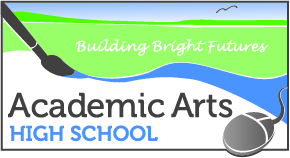 									Board Approved 6/17/2014				        